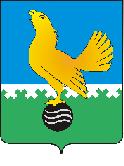 Ханты-Мансийский автономный округ-Юграмуниципальное образованиегородской округ город Пыть-ЯхАДМИНИСТРАЦИЯ ГОРОДАмуниципальная комиссия по делам несовершеннолетних и защите их правПОСТАНОВЛЕНИЕ23.09.2020	№ 209Зал заседаний муниципальной комиссии по делам несовершеннолетних и защите их прав при администрации города Пыть-Яха по адресу: г. Пыть-Ях, 1 мкр. «Центральный», д. 5, кв. 80, в 14-30 часов (сведения об участниках заседания указаны в протоколе заседания муниципальной комиссии).Об организации исполнения ст. 9 и ст. 14 Федерального закона от 24.06.1999 № 120-ФЗ «Об основах системы профилактики безнадзорности и правонарушений несовершеннолетних»Заслушав и обсудив доклад департамента образования и молодежной политики администрации города Пыть-Яха по вопросу «Об организации исполнения ст. 9 и ст. 14 Федерального закона от 24.06.1999 № 120-ФЗ «Об основах системы профилактики безнадзорности и правонарушений несовершеннолетних» за 2019-2020 учебный год», предусмотренному планом работы муниципальной комиссии по делам несовершеннолетних и защите их прав при администрации города Пыть-Яха на 2020 год, МУНИЦИПАЛЬНАЯ КОМИССИЯ УСТАНОВИЛА:Выявление и учет детей, не получающих общего образования, осуществляются в рамках взаимодействия органов и учреждений системы профилактики безнадзорности и правонарушений несовершеннолетних совместно с департаментом образования и молодежной политики администрации города и муниципальными образовательными организациями в соответствии со ст. 9 Федерального закона от 24.06.1999 № 120-ФЗ «Об основах системы профилактики безнадзорности и правонарушений несовершеннолетних». Организацию работы по учету детей осуществляет департамент образования и молодежной политики.Во всех образовательных организациях систематически ведется контроль по выявлению и учету несовершеннолетних, не посещающих или систематически пропускающих по неуважительным причинам занятия в образовательных организациях путем ежедневных мониторингов пропусков обучающихся. В целях осуществления ежегодного персонального учета детей, подлежащих обучению в муниципальных общеобразовательных организациях города, проводится специализированное мероприятие «Всеобуч» (по состоянию на 05 января, на 25 мая, на 25 сентября).На 25 сентября 2019 года был выявлен 1 несовершеннолетний не приступивший к обучению (место нахождение семьи неизвестно) и 9 несовершеннолетних пропускающих занятия без уважительных причин. На 25 мая 2020 года не приступивших к занятиям – 1 (место нахождение семьи неизвестно) и 10 несовершеннолетних пропускающих уроки без уважительных причин.С данной категорией обучающихся в обязательном порядке проводятся индивидуальные беседы, с целью ликвидации неуспеваемости проводятся дополнительные индивидуальные занятия, разрабатывается индивидуальный план работы, проводятся беседы с родителями (законными представителями) несовершеннолетних.Во исполнение ч. 2 ст. 9 Федерального закона от 24.06.1999 № 120-ФЗ «Об основах системы профилактики безнадзорности и правонарушений несовершеннолетних» в 2019-2020 учебном году общеобразовательными организациями было направлено всего 95 сообщений (о пропусках уроков без уважительной причины, о выявлении заживающих ран на руках, о нанесении телесных повреждений одним обучающимся другому и т.п.), из них:в муниципальную комиссию по делам несовершеннолетних и защите их прав при администрации г. Пыть-Ях - 29;в ОМВД России по г. Пыть-Ях - 64;в отдел опеки и попечительства - 1;в прокуратуру г. Пыть-Ях – 1.Во исполнение ст. 14 Федерального закона от 24.06.1999 № 120-ФЗ «Об основах системы профилактики безнадзорности и правонарушений несовершеннолетних» департаментом образования и молодежной политики администрации города Пыть-Яха проводится следующая работа:1. Контроль за соблюдением законодательства в области образования несовершеннолетних.2. Постоянно оказывается педагогическая и иная помощь несовершеннолетним с ограниченными возможностями здоровья и (или девиантным поведением).3. Обеспечивается организация летнего отдыха, досуга и занятости несовершеннолетних (лагерей с дневным пребыванием детей на базе образовательных организаций в каникулярный период; площадок кратковременного пребывания детей на базе дворовых клубов; временное трудоустройство несовершеннолетних).4. Обеспечивается учет несовершеннолетних, не посещающих или систематически пропускающих по неуважительным причинам занятия в образовательных, проводится специализированное мероприятие «Всеобуч» (по состоянию на 05 января, на 25 мая, на 25 сентября).5. На территории муниципального образования городской округ город Пыть-Ях отсутствуют методические центры. Образовательные организации руководствуются методическими рекомендациями, поступающими для использования в работе из Департамента образования и молодёжной политики Ханты-Мансийского автономного округа – Югры. 6. В 2019-2020 учебном году в целях раннего выявления незаконного потребления наркотических средств и психотропных веществ несовершеннолетними, во всех образовательных организациях города было проведено социально-психологическое тестирование обучающихся в возрасте от 13 до 18 лет. Всего в тестировании приняли участие 1977 обучающихся, что составило 100% от общего числа обучающихся данной возрастной категории.Во исполнение ст. 14 Федерального закона от 24.06.1999 № 120-ФЗ «Об основах системы профилактики безнадзорности и правонарушений несовершеннолетних» образовательными организациями проводится следующая работа:1. Обучающимся с ОВЗ и отклонениями в поведении, а также несовершеннолетним, имеющим проблемы в обучении в течение учебного года оказывалась следующая социально-психологическая и педагогическая помощь:- службами сопровождения проводились коррекционно-развивающие работы, согласно адаптированной образовательной программе (1 раз в неделю),- профилактические беседы, индивидуальные консультации (по запросу классных руководителей),- в соответствие с утвержденными индивидуальными профилактическими программами в отношении несовершеннолетних, состоящих на ВШУ педагогами-психологами регулярно проводились мероприятия (тесты, тренинги, коррекционно-развивающие занятия и т.д.).2, 3. С целью выявления несовершеннолетних и семей, находящихся в социально опасном положении классными руководителями, совместно с социальными педагогами проводились рейдовые мероприятия по закрепленным микрорайонам города и посещение по месту жительства обучающихся (в том числе ежегодная операция «Всеобуч» проводимая в сентябре). С целью предотвращения и профилактики пропусков занятий без уважительных причин принимаются следующие меры: направляются сообщения в субъекты профилактики; посещение семьей по месту жительства с составлением акта обследования; проведение индивидуальных бесед с законными представителями; проведение индивидуальных бесед с несовершеннолетними; тематические беседы, встречи с субъектами профилактики; ежедневный контроль за посещаемостью учебных занятий; классные часы по профилактике пропусков занятий без уважительных причин; организация досуга обучающихся, вовлечение их занятием спортом, художественное творчество, кружковую работу.4. На базе образовательных организаций организована работа кружков и секций дополнительного образования по различным направлениям, в которых задействовано 7156 детей в возрасте от 5 до 18 лет, что составило 96,4% от общего количества детей указанной категории, проживающих на территории муниципального образования.5. Во всех общеобразовательных организациях разработаны и утверждены программы, направленные на формирование законопослушного поведения несовершеннолетних. Целью, которых является создание условий для эффективного функционирования системы профилактики безнадзорности, преступлений и правонарушений, употребления ПАВ несовершеннолетними, обеспечение единого комплексного подхода к разрешению ситуаций, связанных с проблемами безнадзорности, правонарушений и употребления ПАВ несовершеннолетними.Заслушав и обсудив представленную информацию департамента образования и молодежной политики администрации города Пыть-Яха, руководствуясь п. 13 ст. 15 Закона Ханты-Мансийского автономного округа – Югры от 12.10.2005 № 74-оз «О комиссиях по делам несовершеннолетних и защите их прав в Ханты - Мансийском автономном округе - Югре и наделении органов местного самоуправления отдельными государственными полномочиями по созданию и осуществлению деятельности комиссии по делам несовершеннолетних и защите их прав»,МУНИЦИПАЛЬНАЯ КОМИССИЯ ПОСТАНОВИЛА:Информацию департамента образования и молодежной политики администрации города Пыть-Яха (Сл-8596-16 от 15.09.2020) принять к сведению.Пункты 2.4 и 2.5 плана работы муниципальной комиссии по делам несовершеннолетних и защите их прав при администрации города Пыть-Яха на 2020 год (утвержденного постановлением муниципальной комиссии № 400 от 18.12.2019, в редакции постановлений: № 54 от 18.03.2020, № 96 от 14.05.2020, № 123 от 03.06.2020 и № 135 от 02.07.2020) исключить, исполнение пункта 2.3 плана перенести на IV квартал 2020 года.Руководителям образовательных организаций:При направлении сообщений в порядке пунктов 1, 3-8 ч. 2 ст. 9 Федерального закона РФ от 24.06.1999 № 120-ФЗ «Об основах системы профилактики безнадзорности и правонарушений несовершеннолетних» обеспечить направление копий сообщений в муниципальную комиссию по делам несовершеннолетних и защите их прав при администрации г. Пыть-Яха.Директору Департамента образования и молодежной политики администрации города Пыть-Яха (П.А. Наговицына):Обеспечить контроль направления данного постановления муниципальной комиссии в образовательные организации города Пыть-Яха и исполнения ими выше указанного пункта постановления.Начальнику отдела по обеспечению деятельности муниципальной комиссии по делам несовершеннолетних и защите и прав администрации города Пыть-Яха (А.А.Устинов):Разработать методические рекомендации по реализации образовательными организациями ч. 2 ст. 9 Федерального закона от 24.06.1999 № 120-ФЗ «Об основах системы профилактики безнадзорности и правонарушений несовершеннолетних» и по оформлению документов, направляемых для рассмотрения на заседании муниципальной комиссии по делам несовершеннолетних и защите их прав при администрации города Пыть-Яха и направить в департамент образования и молодежной политики администрации города Пыть-Яха для обеспечения использования их в работе подведомственными учреждениями в срок до 10.10.2020.Обеспечить размещение постановления муниципальной комиссии на официальном сайте администрации города Пыть-Яха и актуальной редакции плана работы муниципальной комиссии в срок до 25.09.2020.Председательствующий на заседании:заместитель председателя муниципальной комиссии	А.А. Устиновг.Пыть-Ях, 1 мкр., дом № 5, кв. № 80 Ханты-Мансийский автономный округ-Югра Тюменская область 628380http://adm.gov86.org, e-mail: kdn@gov86.org тел. факс (3463) 46-62-92, 46-05-89,тел. 46-05-92, 42-11-90, 46-66-47